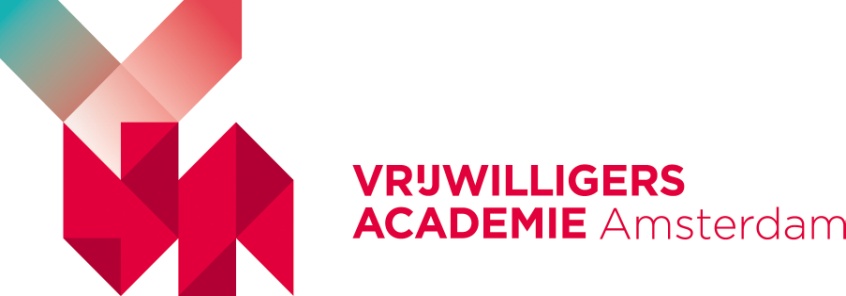 Informatiebrief Voor directie en management van (potentiële) partners en klanten van de Vrijwilligersacademie Amsterdam.Hartelijk dank voor uw interesse van uw organisatie voor het scholingsaanbod van vrijwilligers bij de Vrijwilligersacademie Amsterdam (VA). Dit informatiepakket geeft u beknopte informatie over de diensten van de Vrijwilligersacademie en de inhoud en het proces van samenwerking. InHoud informatiebrief	1De Vrijwilligersacademie	2Samenwerking met partners	2Welke diensten kan uw organisatie van de Vrijwilligersacademie verwachten?	2Inhoudelijk en divers trainingsaanbod	2Maatwerk	3Organisatie en kwaliteit	3Communicatie	3Wat verwacht de Vrijwilligersacademie van haar samenwerkingspartners?	3Financiering van de dienstverlening van de Vrijwilligersacademie	4Geïnteresseerd?	4Is uw organisatie geïnteresseerd in het aanbod van de VA?	4Meer informatie?	5De Vrijwilligersacademie De Vrijwilligersacademie is dé inspirerende ontmoetings- en verdiepingsplaats voor vrijwilligers in (informele) Zorg en Welzijn uit Amsterdam en omgeving. Vrijwilligers worden toegerust voor hun functie hetgeen bijdraait aan de kwaliteit van zorg die uw organisatie biedt. Voor onze partners is het tevens van belang dat via deskundigheidsbevordering de binding tussen vrijwilligers en hun organisatie versterkt wordt. De Vrijwilligersacademie is in 2007 van start gegaan. Na een start met zes partnerorganisaties, hebben andere organisaties al snel de weg naar de VA gevonden. De Vrijwilligersacademie verzorgt trainingsaanbod voor een groot getrainde vrijwilligers en aangesloten organisaties. Groei is geen doel op zich: versterking van kwaliteit en diversiteit zijn daar onlosmakelijk mee verbonden. In het bedrijfsplan leest u hoe de VA haar ambities wil realiseren.Samenwerking met partnersDe Vrijwilligersacademie is opgericht met als doel om onderling in kennis en expertise te delen. Zo zijn er meer mogelijkheden om vrijwilligers te ondersteunen en te versterken in Amsterdam e.o. Partners van de Vrijwilligersacademie worden van harte uitgenodigd om hun kennis te delen onder de samenwerkingsafspraken en participeren in de ontwikkeling van de trainingsinhoud, aansluitend bij de behoeften van organisaties en hun vrijwilligers.Organisaties die gebruik willen maken van het aanbod van de VA, kunnen dat op twee manieren:-	VA diensten incidenteel/ad-hoc afnemen-	Intentie tot langduriger samenwerking, waarmee de bereidheid en mogelijkheid wordt aangegaan om mede invulling te geven aan inhoud van trainingen, bijeenkomsten en andere vormen van deskundigheidsbevordering. Welke diensten kan uw organisatie van de Vrijwilligersacademie verwachten?Het dienstenaanbod van de Vrijwilligersacademie is uiteraard afhankelijk van de behoeftes van uw organisatie. Dit kan variëren van een op maat gesneden éénmalige training voor uw (begeleiders van) vrijwilligers op uw locatie tot het complete deskundigheidsbevorderingsaanbod in de VA-locatie op de Keizersgracht. Inhoudelijk en divers trainingsaanbodVoor een overzicht en nadere toelichting van onze diensten, verwijzen wij u graag naar onze Studiegids. Daarin staat het trainingsaanbod inhoudelijk en in opbouw uitgebreid beschreven. Bovendien is er informatie over de visie op leren en uitgangspunten van de Vrijwilligersacademie te vinden.Als partner kunt u gebruik maken van het aanbod van basis- en vervolgtrainingen. In deze trainingen voerden de belangrijkste competenties (communicatie, contact en grenzen stellen) voor het vrijwilligerswerk in zorg en welzijn versterkt en is ruime aandacht voor de rol en positie van vrijwilligers. De vervolgtrainingen sluiten aan op de basistraining en bieden meer ervaren vrijwilligers verdieping en inspiratie.Datzelfde biedt de Vrijwilligersacademie door in samenwerking met verschillende partners lezingen of keuzevakken te organiseren. Dankzij de betrokkenheid en expertise van partnerorganisaties kan de Vrijwilligersacademie uw vrijwilligers breder te informeren over veel verschillende onderwerpen.MaatwerkOp verzoek van organisaties verzorgt de Vrijwilligersacademie regelmatig (besloten, voor één organisatie toegankelijke) vrijwilligerstraining op maat. Op basis van een adviesgesprek met een van de trainers van de Vrijwilligersacademie stellen we een training voor, toegespitst op uw doelen en doelgroep.Organisatie en kwaliteitDe Vrijwilligersacademie beschikt over een opleidingsomgeving en aanmeldingsregistratiesysteem die uitstekend zijn toegespitst op het trainen van uw vrijwilligers. De vrijwilligersacademie verzorgt de trainingsruimten en het gebruik daarvan.Uw coördinatoren voeren de regie over het inschrijven voor de basistrainingen of maatwerktraining voor uw organisatie. De resultaten van een door gecertificeerde VA-trainers verzorgde training worden kort teruggekoppeld naar de betreffend organisaties. Bovendien hebben samenwerkende partners de gelegenheid om invloed uit te oefenen op het aanbod en de gang van zaken bij de Vrijwilligersacademie. Halfjaarlijks wordt aan de hand van kwaliteitsnormen gerapporteerd over de resultaten.CommunicatieDe Vrijwilligersacademie verzorgt uitgebreide digitale en papieren communicatie om geïnteresseerde vrijwilligers en beroepskrachten te informeren over het actuele trainingsaanbod en ontwikkelingen. We verzorgen publiciteit over de trainingen via folders, de website en nieuwsbrieven.Wat verwacht de Vrijwilligersacademie van haar samenwerkingspartners?Organisaties die samenwerkingspartner worden van de Vrijwilligersacademie hebben een stem in het trainingsaanbod en verzorgen daarin keuzevakken. Wanneer u besluit om een samenwerkingspartner te worden gaat u een intentieovereenkomst met de Vrijwilligersacademie aan en zijn er de volgende verwachtingen:De (nieuwe) vrijwilligers van uw organisatie volgen de basistraining bij de Vrijwilligersacademie. Uw organisatie draagt zorg (voorafgaand of aansluitend aan de basistraining) voor één of meerdere organisatiespecifieke dagdelen waarin uw vrijwilligers uw organisatie leren kennen, los van het VA programma.Uw organisatie verzorgt minimaal 2 open keuzevakken per jaar. De leerdoelen en een ruwe opzet van het programma worden 6 weken van tevoren aangeleverd in het format van de Vrijwilligersacademie. Desgewenst bieden de VA-trainers ondersteuning bij de formulering daarvan. Inleiders of trainers worden door de organisatie geregeld (eigen medewerkers of extern). Samenwerkingspartners die een keuzevak verzorgen, geven een korte terugkoppeling aan de VA over het resultaat en volgen het kwaliteitsprotocol van de Vrijwilligersacademie.Samenwerkingspartners zijn in principe bereid te betalen voor de trainingen en voorzieningen van de VA. Samenwerkingspartners gebruiken het budget voor deskundigheidsbevordering van vrijwilligers voor trainingen of bijeenkomsten via de Vrijwilligersacademie.Vrijwilligerscoördinatoren van de samenwerkingspartner kunnen gratis kennismaken met de basis- en vervolgtrainingen van de VA. Financiering van de dienstverlening van de Vrijwilligersacademie De financiering van de VA geschiedt via subsidie van de gemeente Amsterdam. Dit is het grootste deel van de financiering van de Vrijwilligersacademie, als professionele trainingsbureau ter versterking van de informele zorg door vrijwilligers in Amsterdam. Daarnaast ontvangt de Vrijwilligersacademie financiële ondersteuning vanuit bedrijfsleven, fondsen, instellingen en particulieren. De trainingen worden gefinancierd mede door de bijdrage van de klanten van de VA: deelnemerspartners en samenwerkingspartners.Vrijwilligers hoeven geen financiële bijdrage te leveren voor de dienstverlening van de VA. De bijdrage van de partners is gebaseerd op een jaarlijks bepaalde kostprijsberekening. In de kostprijs zijn voornamelijk directe kosten meegenomen. Ontwikkelingskosten, overheadkosten e.d. zijn slechts voor een zeer beperkt deel doorberekend hetgeen leidt tot lage kosten:Voor onze trainingen: €65,- per dagdeel, per persoon Oriëntatie/Masterclasses/Colleges: gratisVoor trainingen op maat: € 550,- per dagdeel uurtarief VA trainer €65,-  Theatercollege €850,- (excl evt huur locatie)Prijzen zijn inclusief intake/adviesgesprek en verslag. Exclusief eventuele ontwikkelkosten (€ 65,- per uur) en reiskosten buiten Amsterdam. Zelforganisaties die niet of nauwelijks worden gesubsidieerd kunnen (tijdelijk) zonder financiële bijdrage gebruik maken van de diensten van de VA.Geïnteresseerd?Is uw organisatie geïnteresseerd in het aanbod van de VA? We nodigen u graag uit voor een gesprek met Karin Hanekroot, directeur van de VA en voor een nadere kennismaking op de locatie van de Vrijwilligersacademie. Vervolgens brengen we graag een bezoek aan uw organisatie, hetzij door een VA trainer, hetzij door de directeur om uw wensen te concretiseren. De VA stelt potentiële samenwerkingspartners graag in de gelegenheid om vrijwilligers te laten ‘proeven’ van het VA aanbod, door het volgen van een (aantal) training(en). Bij wederzijdse tevredenheid wordt dan een overeenkomst getekend.In de overeenkomst staan de wederzijdse afspraken vermeld. Omdat de VA hecht aan kwaliteit, is het serviceniveau duidelijk omschreven. De realisatie daarvan wordt per training aan de individuele organisatie teruggekoppeld. Voor de organisaties tezamen wordt halfjaarlijks volgens een overeengekomen stramien teruggekoppeld. Een voorbeeld van een overeenkomst en de halfjaarlijkse rapportage kan worden aangevraagd.Meer informatie?Op de websites van de Vrijwilligersacademie vindt u het actuele trainingsaanbod:  VA  (voor vrijwilligers, ervaringsdeskundigen en beroepskrachten) www.vrijwilligersacademie.netAcademie voor Informele Zorg: https://academievoorinformelezorg.nl/Hier treft u ook de studiegids, achtergrondinformatie over informele zorg, partners en de kennismarkten (gratis bijeenkomsten voor en door lokale vrijwilligersorganisaties in zorg en welzijn.Zuid: www.zuid.kennismarkt.amsterdamNieuw-West: www.nieuwwest.kennismarkt.amsterdamCentrum: www.centrum.kennismarkt.amsterdamOp aanvraag verkrijgbaar via info@vrijwilligersacademie.net:VA Beleidsplan Informatie over de VA voor medewerkers van partnerorganisatiesFolder met trainingsaanbod voor de komende maandenBrief voor vrijwilligers met inhoud van de basistrainingConceptovereenkomst deelnemerspartner of samenwerkingspartnerHalfjaarlijkse rapportage van de dienstverleningsresultaten.	We heten u graag van harte welkom.Met vriendelijke groet,Bestuur en medewerkers van de VrijwilligersacademieDirecteur Karin Hanekroot: 06-20 20 33 01Keizersgracht 3341016 EZ Amsterdam T: 020-320 55 79E: info@vrijwilligersacademie.netW: www.vrijwilligersacademie.net